Утвержден Приказом Закрытого Акционерного Общества «Азербайджанское Каспийское Морское Пароходство» от 01 декабря 2016 года, № 216.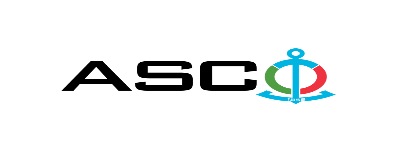 ЗАКРЫТОЕ АКЦИОНЕРНОЕ ОБЩЕСТВО «АЗЕРБАЙДЖАНСКОЕ КАСПИЙСКОЕ МОРСКОЕ ПАРОХОДСТВО» ОБЪЯВЛЯЕТ О ПРОВЕДЕНИИ ОТКРЫТОГО КОНКУРСА НА ЗАКУПКУ ОФИСНОГО ОБОРУДОВАНИЯК о н к у р с №AM012/2022(на бланке участника-претендента)ПИСЬМО-ЗАЯВКА НА УЧАСТИЕ В ОТКРЫТОМ КОНКУРСЕ Город _______ “___”_________20___года ___________№           							                                                                                          Председателю Комитета по Закупкам АСКОГосподину Дж. МахмудлуНастоящей заявкой [с указанием полного наименования претендента-подрядчика] подтверждает намерение принять участие в открытом конкурсе № [с указанием претендентом номера конкурса], объявленном «АСКО» в связи с закупкой «__________». При этом подтверждаем, что в отношении [с указанием полного наименования претендента-подрядчика] не проводится процедура ликвидации, банкротства, деятельность не приостановлена, а также отсутствуют иные обстоятельства, не позволяющие участвовать в данном тендере.  Гарантируем, что [с указанием полного наименования претендента-подрядчика] не является лицом, связанным с АСКО. Сообщаем, что для оперативного взаимодействия с Вами по вопросам, связанным с представленной документацией и другими процедурами, нами уполномочен:Контактное лицо :  Должность контактного лица:  Телефон :  E-mail: Приложение:Оригинал  банковского  документа об  оплате взноса за участие в конкурсе –  на ____ листах.________________________________                                   _______________________(Ф.И.О. уполномоченного лица) (подпись уполномоченного лица)_________________________________                                                  (должность уполномоченного лица)                                                                                                                                                                   M.П.                                                ПЕРЕЧЕНЬ ТОВАРОВ :   Контактное лицо по техническим вопросамЗаур Саламов Ведущий специалист по закупкам Департамента Закупок АСКОТелефонный номер: +99455 817 08 12Адрес электронной почты : zaur.salamov@asco.azДо заключения договора купли-продажи с компанией победителем конкурса  проводится проверка претендента в соответствии с правилами закупок АСКО.     Компания должна перейти по этой ссылке (http://asco.az/sirket/satinalmalar/podratcilarin-elektron-muraciet-formasi/), чтобы заполнить специальную форму или представить следующие документы:Устав компании (со всеми изменениями и дополнениями)Выписка из реестра коммерческих юридических лиц (выданная в течение последнего 1 месяца)Информация об учредителе юридического лица  в случае если учредитель является юридическим лицомИНН свидететльствоПроверенный аудитором баланс бухгалтерского учета или налоговая декларация (в зависимости от системы налогообложения) / справка на отсутствие налоговой задолженности в органах налогообложения Удостоверения личности законного представителяЛицензии учреждения необходимые для оказания услуг / работ (если применимо)Договор не будет заключен с компаниями которые не предоставляли указанные документы и не получили позитивную оценку по результатам процедуры проверки и они будут исключены из конкурса !  Перечень документов для участия в конкурсе:Заявка на участие в конкурсе (образец прилагается); Банковский документ об оплате взноса за участие в конкурсе; Конкурсное предложение; Банковская справка о финансовом положении грузоотправителя за последний год (или в течении периода функционирования);Справка из соответствующих налоговых органов об отсутствии  просроченных обязательств по налогам и другим обязательным платежам в Азербайджанской Республике, а также об отсутствии неисполненных обязанностей налогоплательщика, установленных Налоговым кодексом Азербайджанской Республики в течение последнего года (исключая период приостановления). На первичном этапе, заявка на участие в конкурсе (подписанная и скрепленная печатью) и банковский документ об оплате взноса за участие (за исключением конкурсного предложения) должны быть представлены на Азербайджанском, русском или английском языках не позднее 17:00 (по Бакинскому времени) 3 февраля 2022 года по месту нахождения Закрытого Акционерного Общества «Азербайджанское Каспийское Морское Пароходство» (далее – «АСКО» или "Закупочная Организация") или путем отправления на электронную почту контактного лица. Остальные документы должны быть представлены в конверте конкурсного предложения.   Перечень (описание) закупаемых товаров, работ и услуг прилагается.Сумма взноса за участие в конкурсе и приобретение Сборника Основных Условий :Претенденты, желающие принять участие в конкурсе, должны оплатить нижеуказанную сумму взноса за участие в конкурсе (название организации проводящий конкурс и предмет конкурса должны быть точно указаны в платежном поручении) путем перечисления средств на банковский счет АСКО с последующим представлением в АСКО документа подтверждающего оплату, в срок не позднее, указанного в первом разделе.  Претенденты, выполнявшие данное требование, вправе приобрести Сборник Основных Условий по предмету закупки у контактного лица в электронном или печатном формате в любой день недели с 08.00 до 17.00 часов до даты, указанной в разделе IV объявления.Взнос за участие (без НДС) : ПАРТИЯ-1  50 АЗН.ПАРТИЯ -2  Взнос за участие не предусмотрен для этого конкурса.ПАРТИЯ -3  Взнос за участие не предусмотрен для этого конкурса.Допускается оплата суммы взноса за участие в манатах или в долларах США и Евро в эквивалентном размере.   Номер счета :Взнос за участие в конкурсе не подлежит возврату ни при каких обстоятельствах, за исключением отмены конкурса АСКО !Гарантия на конкурсное предложение:Для конкурсного предложения требуется банковская гарантия в сумме не менее 1 (одного)% от цены предложения. Форма банковской гарантии будет указана в Сборнике Основных Условий. Оригинал банковской гарантии должен быть представлен в конкурсном конверте вместе с предложением. В противном случае Закупочная Организация оставляет за собой право отвергать такое предложение. Финансовое учреждение, выдавшее гарантию, должно быть принято в финансовых операциях в Азербайджанской Республике и / или в международном уровне. Закупочная организация  оставляет за собой право не принимать никаких недействительных  банковских гарантий.В случае если лица, желающие принять участие в конкурсе закупок, предпочтут  представить гарантию другого типа  (аккредитив, ценные бумаги,  перевод средств на счет указанный в тендерных документах, депозит и другие финансовые активы), в этом случае должны предварительно запросить АСКО посредством контактного лица, указанного в объявлении и получить согласие  о возможности приемлемости такого вида гарантии. Сумма гарантии за исполнение договора требуется в размере 5 (пяти) % от закупочной цены.Для текущей закупочной операции Закупающая Организация произведет оплату только после того, как товары будут доставлены на склад, предоплата не предусмотрена.Срок исполнения контракта : Товары будут приобретены по мере необходимости. Требуется выполнение договора купли-продажи в течение 10 (десяти) календарных дней после получения  официального заказа (запроса) от АСКО.Предельный срок и время подачи конкурсного предложения :Участники, представившие заявку на участие и банковский документ об оплате взноса за участие в конкурсе до срока, указанного в первом разделе, должны представить свои конкурсные предложения в «АСКО» в запечатанном конверте (один оригинальный экземпляр и одна копия) не позднее 17:00 (по Бакинскому времени) 9 февраля 2022 года.Конкурсные предложения, полученные позже указанной даты и времени, не вскрываются и возвращаются участнику.Адрес закупочной организации :Азербайджанская Республика, город Баку AZ1003 (индекс), Ул. Микаила Гусейнова 2, Комитет по Закупкам АСКО. Контактное лицо :Вюгар Джалилов  Ведущий специалист по закупкам Департамента Закупок АСКОТелефон :  +99451 229 62 79Адрес электронной почты: vuqar.calilov@asco.az, tender@asco.azЗаур Саламов Специалист по закупкам Департамента Закупок АСКОТелефонный номер: +99455 817 08 12Адрес электронной почты: zaur.salamov@asco.azПо юридическим вопросам :Телефонный номер: +994 12 4043700 (внутр. 1262)Адрес электронной почты:  tender@asco.azДата, время и место вскрытия конвертов с конкурсными предложениями :Вскрытие конвертов будет производиться в 16.00 (по Бакинскому времени) 10 февраля 2022 года по адресу, указанному в разделе V. Лица, желающие принять участие в вскрытии конверта, должны представить документ, подтверждающий их участие (соответствующую доверенность от участвующего юридического или физического лица) и удостоверение личности не позднее, чем за полчаса до начала конкурса.Сведения о победителе конкурса :Информация о победителе конкурса будет размещена в разделе «Объявления» официального сайта АСКО.№Наименование материалов и товаровЕдиница измеренияКоличествоПАРТИЯ - 11Компьютерный комплект Intel Core i3 10-11 поколение 3,60 GHz;8 GB DDR4R 2666 Mhz; SATA 256 Gb SSD; Intel UHD Graphics 630; DVD-RW ODD; FreeDOS 3.0;21.5" FHD (1920x1080); LAN 1 Gbps; QWERTY with numeric keypad RUS/Optical mouse; VGA/HDMI/4xUSB 3.0шт.222Компьютерный комплект  Intel Core i5 10-11 поколение 3 GHz (up to 4.40 GHz);8 GB (1x8GB) DDR4 2666 Mhz 8GB; SATA 256 Gb SSD SATA 1Tb HDD; Intel UHD Graphics 630; DVD-RW ODD; FreeDOS/Noneı; 21.5" FHD (1920x1080)  IPS w/LED backlight; LAN 1 Gbps; QWERTY with numeric keypad RUS/Optical mouse; VGA/HDMI/6xUSB 3.0/Power Cord EUROшт.133Компьютерный комплект  Intel Core i5 10-11 поколение 3 GHz (up to 4.40 GHz); 8 GB (1x8GB) DDR4 2666 Mhz 8GB;SATA 512 Gb SSD SATA 1Tb HDD; Intel UHD Graphics 630;DVD-RW ODD;FreeDOS/Noneı;21.5" FHD (1920x1080)  IPS w/LED backlight;LAN 1 Gbps;QWERTY with numeric keypad RUS/Optical mouse;VGA/HDMI/6xUSB 3.0/Power Cord EUROшт.204Ноутбук : Intel Core i5 10-11 поколение 1.6 GHz;8 GB (1x8GB) DDR4-SDRAM 2666 Mhz;M.2 512 Gb SSD;Intel UHD Graphics;No Included ODD;FreeDOS/None;15.6" FHD (1920x1080);Wi-Fi 5 (802.11ac)/ LAN 1 Gbps/ Bluetooth 5.0;QWERTY with numeric keypad RUS/ Touchpad;1280x720 HD Camera 16:9/HDMI/2xUSB 3.0/Power Cord EUROшт.365Ноутбук : Intel Core i3 10-11 поколение 2.10 GHz;8 GB DDR4-SDRAM 2666 Mhz;M.2 256 Gb SSD;Intel UHD Graphics;No Included ODD;FreeDOS 3.0;15.6" FHD (1920x1080);Wi-Fi 5 (802.11ac)/ LAN 1 Gbps/ Bluetooth 5.0;QWERTY with numeric keypad RUS/ Touchpad;1280 x 720 HD Camera 16:9/HDMI/2xUSB 3.0шт.20 ПАРТИЯ - 2 1A4 черно-белый лазерный принтер, сканер, копирование, сеть и ADF, стартовые картриджи включительно  (автоматический передатчик документов, печатающий   25-30 страниц в минуту)шт.562A4 цветной лазерный принтер, сканер, копирование, сеть и ADF, стартовые картриджи включительно  (автоматический передатчик документов, печатающий   25-30 страниц в минуту)шт.13А4 цветной лазерный принтер, стартовые картриджи включительно (печатающий 18-25 страницы в минуту)шт.214A3/A4/A5 цветной лазерный принтер, сканер, копирование, сеть и ADF, стартовые картриджи включительно  (автоматический передатчик документов, печатающий 20-25 страниц в минуту)шт.9ПАРТИЯ - 31Ламинатор A-4 Атлас P44D3шт.82Проектор WUXGA 1280 x 800, 3D Ready, DLP, 4000 ANSI, 20000:1, с лампой, 1 х 3 Вт, портативный ACER X1126AHшт.23Аксессуар оптическая мышь USB беспроводная (производства фирмы HP)шт.1645Беспроводная клавиатура 430 x 32 x 149 мм (производства фирмы HP)шт.646Карта памяти (флешка) 16 ГБ HYPERшт.1887Карта памяти (флешка) 32 ГБ HYPERшт.238Телефонный аппарат -  Количество линий-1; Рингтоны - 16; Телефонная книга (номер) 100; АОН;  Громкая связь; цвет-черный; Поддержка гарнитуры; АОН (номер в памяти) -50 номеров шт.2609UPS (устройство бесперебойного электроснабжения)  Powercom Raptor RPT-1000A line İnteractive Towerшт.2710UPS (устройство бесперебойного электроснабжения) Powercom Raptor RPT-600A line İnteractive Towerшт.1011USB-кабель для принтера шт.1512Аксессуар оптическая мышь USB проводная шт.2013Карта памяти (флешка) 8 ГБшт.10014Карта памяти (флешка) 4 ГБшт.10015Карта памяти (флешка) 128 ГБ HYPERшт.5